IRP-PSU_D6Załącznik nr 3do porozumienia w sprawie organizacji prac społecznie użytecznychLista obecności...................................................................    (pieczęć Podmiotu organizującego prace)* brak potwierdzenia obecności przez Organizatora lub Pracodawcę uniemożliwi naliczenie refundacji…………………………………………..…………………………….(pieczęć i podpis  osoby reprezentującej Podmiot organizujący prace)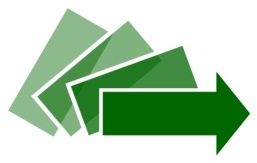 URZĄD PRACYMiesiąc…………………Imię i nazwisko bezrobotnegoCzas pracyCzas pracyPodpis upoważnionego pracownika  potwierdzającego obecność bezrobotnego*Miesiąc…………………Imię i nazwisko bezrobotnegood godz.do godz.Podpis upoważnionego pracownika  potwierdzającego obecność bezrobotnego*12345678910111213141516171819202122232425262728293031